Grammar Dictation Worksheet 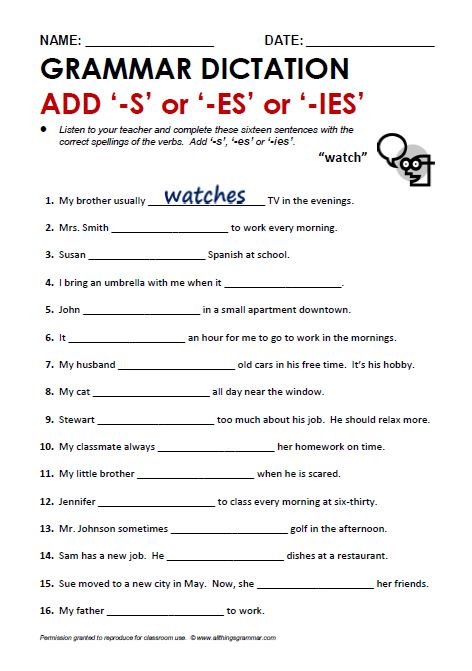 Grammar Dictation Answer Sheet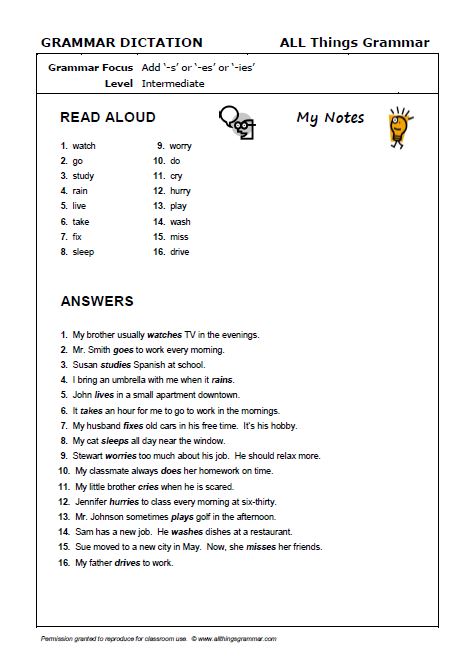 Grammar Word Search Worksheet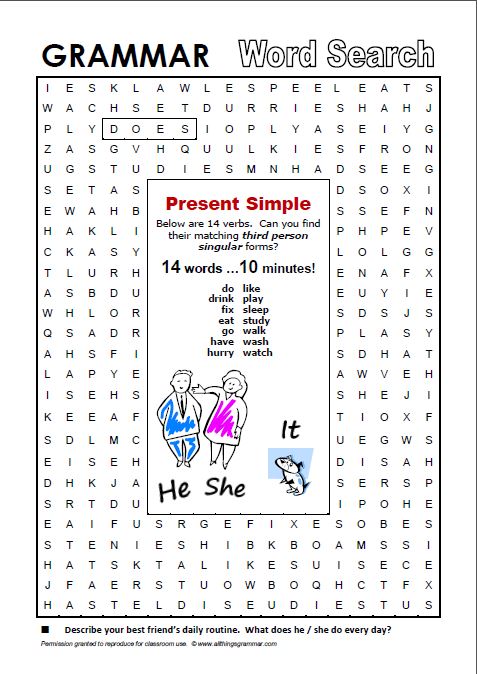 Grammar Word Search Answer Sheet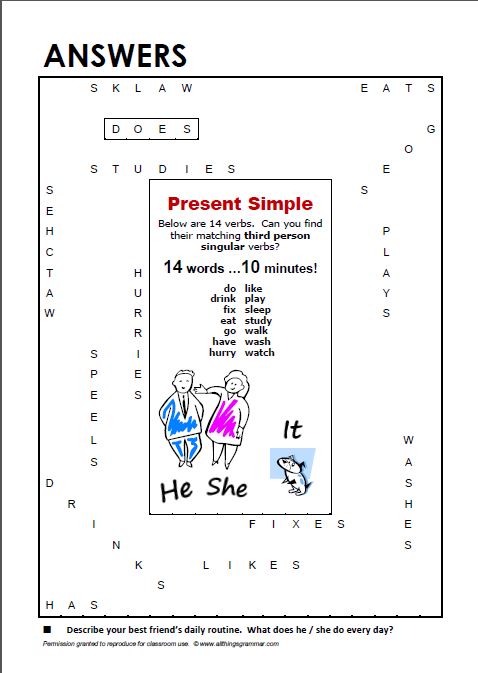 Drilling Wall Chart – Present Simple, 3rd Person Singular Form 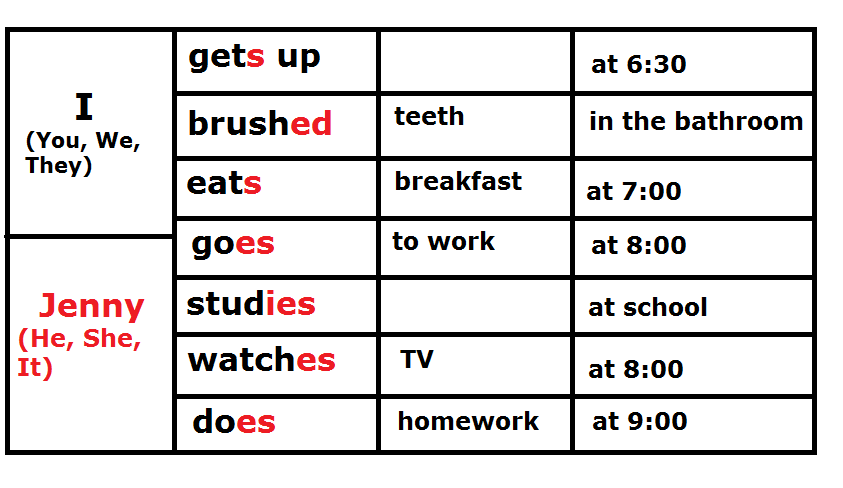  Listening   Speaking   Reading    Grammar   Writing Listening   Speaking   Reading    Grammar   Writing Listening   Speaking   Reading    Grammar   Writing Listening   Speaking   Reading    Grammar   WritingTopic: Daily RoutineTopic: Daily RoutineTopic: Daily RoutineTopic: Daily RoutineInstructor:JinStudents Competency Level: Upper BeginnerNumber of Students: 14Lesson Length:50 minMaterials: (List the Names of all materials used in the lesson. Materials must be shown at the end of this document)14 Copies of Grammar Dictation WorksheetGrammar Dictation Answer Sheet for Teacher14 Copies of Grammar Word Search Worksheet Grammar Word Search Answer Sheet for TeacherWhite Board and MarkersDrilling Wall Chart – Present Simple, 3rd Person Singular Form Materials: (List the Names of all materials used in the lesson. Materials must be shown at the end of this document)14 Copies of Grammar Dictation WorksheetGrammar Dictation Answer Sheet for Teacher14 Copies of Grammar Word Search Worksheet Grammar Word Search Answer Sheet for TeacherWhite Board and MarkersDrilling Wall Chart – Present Simple, 3rd Person Singular Form Materials: (List the Names of all materials used in the lesson. Materials must be shown at the end of this document)14 Copies of Grammar Dictation WorksheetGrammar Dictation Answer Sheet for Teacher14 Copies of Grammar Word Search Worksheet Grammar Word Search Answer Sheet for TeacherWhite Board and MarkersDrilling Wall Chart – Present Simple, 3rd Person Singular Form Materials: (List the Names of all materials used in the lesson. Materials must be shown at the end of this document)14 Copies of Grammar Dictation WorksheetGrammar Dictation Answer Sheet for Teacher14 Copies of Grammar Word Search Worksheet Grammar Word Search Answer Sheet for TeacherWhite Board and MarkersDrilling Wall Chart – Present Simple, 3rd Person Singular Form Aims: (What students will be able to achieve by participating in the activities of the lesson.  (Ss gain or get by doing…)Ss gain grammar skills about 3rd person singular by T using 3rd person singular form, T responding and rephrasing Ss answers, drilling, writing, and do activities with other Ss. Aims: (What students will be able to achieve by participating in the activities of the lesson.  (Ss gain or get by doing…)Ss gain grammar skills about 3rd person singular by T using 3rd person singular form, T responding and rephrasing Ss answers, drilling, writing, and do activities with other Ss. Aims: (What students will be able to achieve by participating in the activities of the lesson.  (Ss gain or get by doing…)Ss gain grammar skills about 3rd person singular by T using 3rd person singular form, T responding and rephrasing Ss answers, drilling, writing, and do activities with other Ss. Aims: (What students will be able to achieve by participating in the activities of the lesson.  (Ss gain or get by doing…)Ss gain grammar skills about 3rd person singular by T using 3rd person singular form, T responding and rephrasing Ss answers, drilling, writing, and do activities with other Ss. Language Skills: (Lists what activities language skills students will be using by participating in the activities of the lesson.)Reading: (Where did reading occur in the lesson?)Drilling wall chart, writing answersListening: (Where did listening occur in the lesson?)T talk, Ss talk, activitySpeaking: (Where did speaking occur in the lesson?)Sharing Ss thoughts, answering Writing: (Where did writing occur in the lesson?)Writing answers on the worksheetLanguage Skills: (Lists what activities language skills students will be using by participating in the activities of the lesson.)Reading: (Where did reading occur in the lesson?)Drilling wall chart, writing answersListening: (Where did listening occur in the lesson?)T talk, Ss talk, activitySpeaking: (Where did speaking occur in the lesson?)Sharing Ss thoughts, answering Writing: (Where did writing occur in the lesson?)Writing answers on the worksheetLanguage Skills: (Lists what activities language skills students will be using by participating in the activities of the lesson.)Reading: (Where did reading occur in the lesson?)Drilling wall chart, writing answersListening: (Where did listening occur in the lesson?)T talk, Ss talk, activitySpeaking: (Where did speaking occur in the lesson?)Sharing Ss thoughts, answering Writing: (Where did writing occur in the lesson?)Writing answers on the worksheetLanguage Skills: (Lists what activities language skills students will be using by participating in the activities of the lesson.)Reading: (Where did reading occur in the lesson?)Drilling wall chart, writing answersListening: (Where did listening occur in the lesson?)T talk, Ss talk, activitySpeaking: (Where did speaking occur in the lesson?)Sharing Ss thoughts, answering Writing: (Where did writing occur in the lesson?)Writing answers on the worksheetLanguage Systems: (Lists what language systems students will be using by participating in the activities of the lesson.)Phonology: (sound)Drilling, T and Ss talkLexis: (meaning)3rd person singular form Grammar: (language structure)3rd person singular Discourse: (communication) T-S-T, Ss answer, sharing their thought, drilling, and do activities Language Systems: (Lists what language systems students will be using by participating in the activities of the lesson.)Phonology: (sound)Drilling, T and Ss talkLexis: (meaning)3rd person singular form Grammar: (language structure)3rd person singular Discourse: (communication) T-S-T, Ss answer, sharing their thought, drilling, and do activities Language Systems: (Lists what language systems students will be using by participating in the activities of the lesson.)Phonology: (sound)Drilling, T and Ss talkLexis: (meaning)3rd person singular form Grammar: (language structure)3rd person singular Discourse: (communication) T-S-T, Ss answer, sharing their thought, drilling, and do activities Language Systems: (Lists what language systems students will be using by participating in the activities of the lesson.)Phonology: (sound)Drilling, T and Ss talkLexis: (meaning)3rd person singular form Grammar: (language structure)3rd person singular Discourse: (communication) T-S-T, Ss answer, sharing their thought, drilling, and do activities Assumptions: (What students must already be able to do and what concepts must already be mastered before the lesson in order to achieve the aims of the lesson.)All Ss know about simple present All Ss know how to use do and don’t when they talk. Assumptions: (What students must already be able to do and what concepts must already be mastered before the lesson in order to achieve the aims of the lesson.)All Ss know about simple present All Ss know how to use do and don’t when they talk. Assumptions: (What students must already be able to do and what concepts must already be mastered before the lesson in order to achieve the aims of the lesson.)All Ss know about simple present All Ss know how to use do and don’t when they talk. Assumptions: (What students must already be able to do and what concepts must already be mastered before the lesson in order to achieve the aims of the lesson.)All Ss know about simple present All Ss know how to use do and don’t when they talk. Anticipated Errors and Solutions: (What things might go wrong in the lesson and what the solution will be. An SOS activity should also be included)If Ss cannot figure out how to use 3rd person singular form, T will explain to them more easily so they can understand it more clearly. Anticipated Errors and Solutions: (What things might go wrong in the lesson and what the solution will be. An SOS activity should also be included)If Ss cannot figure out how to use 3rd person singular form, T will explain to them more easily so they can understand it more clearly. Anticipated Errors and Solutions: (What things might go wrong in the lesson and what the solution will be. An SOS activity should also be included)If Ss cannot figure out how to use 3rd person singular form, T will explain to them more easily so they can understand it more clearly. Anticipated Errors and Solutions: (What things might go wrong in the lesson and what the solution will be. An SOS activity should also be included)If Ss cannot figure out how to use 3rd person singular form, T will explain to them more easily so they can understand it more clearly. References:NoneReferences:NoneReferences:NoneReferences:NoneLead-In or Pre-Task Part (Warm-Up Part to activate and create interest in the lesson.)Lead-In or Pre-Task Part (Warm-Up Part to activate and create interest in the lesson.)Lead-In or Pre-Task Part (Warm-Up Part to activate and create interest in the lesson.)Lead-In or Pre-Task Part (Warm-Up Part to activate and create interest in the lesson.)Materials: (List the Names of all materials used in the Lead-In or Pre-Task Part of the lesson. Materials must be shown at the end of this document)Materials: (List the Names of all materials used in the Lead-In or Pre-Task Part of the lesson. Materials must be shown at the end of this document)Materials: (List the Names of all materials used in the Lead-In or Pre-Task Part of the lesson. Materials must be shown at the end of this document)Materials: (List the Names of all materials used in the Lead-In or Pre-Task Part of the lesson. Materials must be shown at the end of this document)Time:Classroom Set Up:Student Activity and Goals:Teacher Procedure & Instructions:1min4 min3 minWWSsGreet T Listen to T’s storyShare Ss storyGreet SsTalk about T’s daily routine and T’s father’s daily routine. (concentrate on pronounced 3rd person singular verb form)Ask Ss to share about their daily routine.T gives positive feedback to Ss, and then Now, Let’s look at the board! Pre-Activity or Task Familiarization Part  (Presentation Part Presenting the language structure to be covered in the lesson. Prepares students for the communication activity.)Pre-Activity or Task Familiarization Part  (Presentation Part Presenting the language structure to be covered in the lesson. Prepares students for the communication activity.)Pre-Activity or Task Familiarization Part  (Presentation Part Presenting the language structure to be covered in the lesson. Prepares students for the communication activity.)Pre-Activity or Task Familiarization Part  (Presentation Part Presenting the language structure to be covered in the lesson. Prepares students for the communication activity.)Materials: (List the Names of all materials used in the Pre-Activity or Task Familiarization Part of the lesson. Materials must be shown at the end of this document)White Board and Markers Drilling Wall Chart – Present Simple, 3rd Person Singular Form 14 Copies of Grammar Dictation WorksheetGrammar Dictation Answer Sheet for TeacherMaterials: (List the Names of all materials used in the Pre-Activity or Task Familiarization Part of the lesson. Materials must be shown at the end of this document)White Board and Markers Drilling Wall Chart – Present Simple, 3rd Person Singular Form 14 Copies of Grammar Dictation WorksheetGrammar Dictation Answer Sheet for TeacherMaterials: (List the Names of all materials used in the Pre-Activity or Task Familiarization Part of the lesson. Materials must be shown at the end of this document)White Board and Markers Drilling Wall Chart – Present Simple, 3rd Person Singular Form 14 Copies of Grammar Dictation WorksheetGrammar Dictation Answer Sheet for TeacherMaterials: (List the Names of all materials used in the Pre-Activity or Task Familiarization Part of the lesson. Materials must be shown at the end of this document)White Board and Markers Drilling Wall Chart – Present Simple, 3rd Person Singular Form 14 Copies of Grammar Dictation WorksheetGrammar Dictation Answer Sheet for TeacherTime:Classroom Set Up:Student Activity and Goals:Teacher Procedure & Instructions:5 min 3 min5 min3min 3 minW- Ss WW- Ss SsWSs listen, read, speak and drill to learn and become familiar with 3rd person singular formListen to T and get the worksheet from T Ss write the correct spelling of the verbs Ss listen to T and do the activity Picked Ss answerPut drilling wall chart on the white boardDo drilling with student. Accuracy important. T introducing Grammar dictation worksheet to Ss and explain what to doHand out the worksheet to Ss T will say the verb then Ss complete with correct spelling of the verbsT say the verb Ask Ss if they are able to follow the rule and do the activity. If not, help them After #16, do the correction togetherT randomly ask student to answers Lead Ss to the next activity! Main Activity or Task Realization Part (Practice to Production Part Teacher lead practice of the language presented and move to communication based more student centered activity)Main Activity or Task Realization Part (Practice to Production Part Teacher lead practice of the language presented and move to communication based more student centered activity)Main Activity or Task Realization Part (Practice to Production Part Teacher lead practice of the language presented and move to communication based more student centered activity)Main Activity or Task Realization Part (Practice to Production Part Teacher lead practice of the language presented and move to communication based more student centered activity)Materials: (List the Names of all materials used in the Main Activity or Task Realization Part of the lesson. Materials must be shown at the end of this document)14 Copies of Grammar Word Search Worksheet Grammar Word Search Answer Sheet for TeacherMaterials: (List the Names of all materials used in the Main Activity or Task Realization Part of the lesson. Materials must be shown at the end of this document)14 Copies of Grammar Word Search Worksheet Grammar Word Search Answer Sheet for TeacherMaterials: (List the Names of all materials used in the Main Activity or Task Realization Part of the lesson. Materials must be shown at the end of this document)14 Copies of Grammar Word Search Worksheet Grammar Word Search Answer Sheet for TeacherMaterials: (List the Names of all materials used in the Main Activity or Task Realization Part of the lesson. Materials must be shown at the end of this document)14 Copies of Grammar Word Search Worksheet Grammar Word Search Answer Sheet for TeacherTime:Classroom Set Up:Student Activity and Goals:Teacher Procedure & Instructions:2 min15min3 minW W - Ss WListen to T and pair upListen to T what do to, and then, start the activity with partnerSs respond to TGive out Grammar word search worksheet to Ss and tell Ss to pair upTell Ss to look at the word on the middle of the worksheet and find their matching 3rd person singular forms in the word search worksheet Make sure Ss change the word to the right forms Ask if Ss finished, then go over the activity together Every time Ss answer, make sure give Ss positive feedback and responsePost Activity or Post Task Part (Wrap-Up Part Close the Lesson on a high note to and consolidate language learned in a communication based activity new situation.)Post Activity or Post Task Part (Wrap-Up Part Close the Lesson on a high note to and consolidate language learned in a communication based activity new situation.)Post Activity or Post Task Part (Wrap-Up Part Close the Lesson on a high note to and consolidate language learned in a communication based activity new situation.)Post Activity or Post Task Part (Wrap-Up Part Close the Lesson on a high note to and consolidate language learned in a communication based activity new situation.)Materials: (List the Names of all materials used in the Post Activity or Post Task Part of the lesson. Materials must be shown at the end of this document)Materials: (List the Names of all materials used in the Post Activity or Post Task Part of the lesson. Materials must be shown at the end of this document)Materials: (List the Names of all materials used in the Post Activity or Post Task Part of the lesson. Materials must be shown at the end of this document)Materials: (List the Names of all materials used in the Post Activity or Post Task Part of the lesson. Materials must be shown at the end of this document)Time:Classroom Set Up:Student Activity and Goals:Teacher Procedure Instructions:3 minWSs listen to T and say good bye to TT tell Ss about the post activity Describe your best friend’s daily routine Tell Ss to write short story about what does he / she do every day? Close class, and thanks Ss for participating